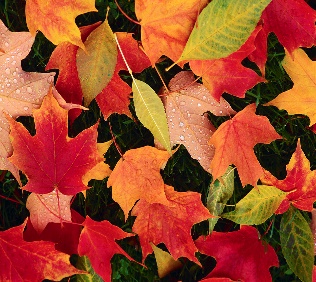 SAVE THE DATE!!District 48 ConferenceSeptember 24, 25 & 26 2021Amish Door InnWilmot, Ohio“Fall into Serenity”If you are not on our mailing list and would like to be, please, send your request to:fallintoserenity@neo.rr.com